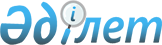 Қоршаған ортаны қорғау саласындағы лицензияланатын қызмет түріне қойылатын біліктілік талаптарын және оларға сәйкестікті растайтын құжаттар тізбесін бекіту туралы
					
			Күшін жойған
			
			
		
					Қазақстан Республикасы Энергетика министрінің 2015 жылғы 14 қаңтардағы № 6 бұйрығы. Қазақстан Республикасының Әділет министрлігінде 2015 жылы 26 ақпанда № 10333 тіркелді. Күші жойылды - Қазақстан Республикасы Экология, геология және табиғи ресурстар министрінің 2021 жылғы 12 шiлдедегі № 245 бұйрығымен.
      Ескерту. Бұйрықтың күші жойылды - ҚР Экология, геология және табиғи ресурстар министрінің 12.07.2021 № 245 (алғашқы ресми жарияланған күнінен кейін күнтізбелік алпыс күн өткен соң қолданысқа енгізіледі) бұйрығымен.

       РҚАО-ның ескертпесі!

      Осы бұйрықтың қолданысқа енгізілу тәртібін 4-т. қараңыз.
       "Рұқсаттар және хабарламалар туралы" 2014 жылғы 16 мамырдағы Қазақстан Республикасының Заңының 12-бабының 1-тармағындағы 1-1) тармақшасына сәйкес БҰЙЫРАМЫН:
      1. Қоса беріліп отырған қоршаған ортаны қорғау саласындағы лицензияланатын қызмет түріне қойылатын біліктілік талаптарын және оларға сәйкестіктікті растайтын құжаттар тізбесі бекітілсін.
      2. Қазақстан Республикасы Энергетика министрлігінің Экологиялық реттеу, бақылау және мұнай-газ кешеніндегі мемлекеттік инспекциялау комитеті Қазақстан Республикасының заңнамасында белгіленген тәртіппен:
      1) Қазақстан Республикасының Әділет министрлігінде осы бұйрықтың мемлекеттік тіркелуін;
      2) Қазақстан Республикасының Әділет министрлігінде мемлекеттік тіркелгенінен кейін күнтізбелік он күн ішінде осы бұйрықты мерзімді баспа басылымдарына және "Әділет" ақпараттық-құқықтық жүйесінде ресми жариялауға жолдануын;
      3) осы бұйрықтың Қазақстан Республикасы Энергетика министрлігінің ресми интернет-ресурсында және мемлекеттік органдардың интранет-порталында орналастыруын;
      4) осы бұйрықты Қазақстан Республикасы Әділет министрлігінде мемлекеттік тіркегеннен кейін он жұмыс күні ішінде Қазақстан Республикасы Энергетика министрлігінің Заң қызметі департаментіне осы тармақтың 2) және 3) тармақшаларымен көзделген іс-шаралардың орындалуы туралы мәліметтерді ұсынуды қамтамасыз етсін.
      3. Осы бұйрықтың орындалуын бақылау жетекшілік ететін Қазақстан Республикасы Энергетика вице-министріне жүктелсін.
      4. Осы бұйрық алғашқы ресми жарияланғанынан кейін күнтізбелік жиырма бір күн өткен соң қолданысқа енгізіледі.
      "КЕЛІСІЛДІ"   
      Қазақстан Республикасының   
      Ұлттық экономика министрі   
      _______________ Е. Досаев   
      2015 жылғы "____" ______
      "КЕЛІСІЛДІ"   
      Қазақстан Республикасының   
      Инвестициялар және даму министрі   
      _______________ Ә. Исекешев   
      2015 жылғы 27 қаңтар
      "КЕЛІСІЛДІ"   
      Қазақстан Республикасының   
      Ұлттық экономика министрінің   
      міндетін атқарушы   
      _______________ М. Құсайнов   
      2015 жылғы 23 қаңтар Қоршаған ортаны қорғау саласындағы лицензияланатын қызмет түріне қойылатын біліктілік талаптары және оларға сәйкестіктікті растайтын құжаттар тізбесі Қоршаған ортаны қорғау саласындағы лицензияланатын қызмет түріне қойылатын біліктілік талаптары және оларға сәйкестіктікті растайтын құжаттар тізбесіне сәйкестік туралы мәліметтер нысандары
      1. Шаруашылық және өзге де қызметтің І санаты үшін табиғатты қорғауды жобалау, нормалау және экологиялық аудит жөніндегі қызмет үшін жеке тұлғаларға:
      1) Профилі бойынша тиісті жоғары білімі:
             мамандықтың және біліктіліктің атауы _________________________;
             дипломның нөмірі және берілген күні___________________________;
             диплом берілген орны _________________________________________;
             диплом берген оқу орнының атауы ______________________________.
             шетел білім беру ұйымдарымен берілген білім беру туралы құжаттарды тану және нострификациялау туралы куәліктің нөмірі және берілген күні_____;
            2) қоршаған ортаны қорғау саласында кемінде үш жыл оның ішінде, экологиялық аудит жөніндегі қызмет үшін табиғатты қорғауды жобалау, нормалау саласындағы практикалық жұмыс тәжірибесі кемінде бір жыл:
             қоршаған ортаны қорғау саласында жұмыс өтілі_____________________;
             табиғатты қорғау жобасы саласында, нормалауда жұмыс өтілі_________;
             жұмыс орны ___________________________________________________;
             атқаратын лауазымдары _________________________________________;
            жұмысқа қабылдау туралы бұйрықтың нөмірі және күні және/немесе жеке еңбек шартының нөмірі және күні_________________.
            3) Аккредиттелген мамандандырылған зертхана не көрсетілген зертханалары бар ұйымдардың талдамалық жұмыстарды (қызметтерді) орындауы туралы шарт:
             өз зертханасының болуы _______________________________________;
             аккредиттеу аттестатының нөмірі және күні _______________________;
             аттестат берілген орын __________________________________________;
             аттестатты берген орган ________________________________________;
             аккредиттеу саласы____________________________________________;
             аккредиттеу аттестатының жарамдылық мерзімі ____________________;
             өз зертханасы болмаған жағдайда:
             шарттың нөмірі және жасалған күні_______________________________;
             шарт жасалған орын ____________________________________________;
             зертханасы бар ұйымның атауы __________________________________;
             аккредиттеу аттестатының нөмірі және күні ________________________;
             аттестат берілген орын __________________________________________;
             аккредиттеу аттестатын берген орган ______________________________;
             аккредиттеу саласы _____________________________________________;
             аккредиттеу аттестатының жарамдылық мерзімі_____________________.
            4) Қоршаған ортаға эмиссиялардың нормативтерін есептеу бойынша бағдарламалық кешен:
             бағдарламалық кешеннің атауы___________________________________;
             бағдарламалық кешеннің өндірушісі_______________________________.
            2. Шаруашылық және өзге де қызметтің І санаты үшін табиғатты қорғауды жобалау, нормалау және экологиялық аудит жөніндегі қызмет үшін заңды тұлғаларға:
            1) Жоғары білімі (басшы үшін):
             мамандықтың және біліктіліктің атауы ____________________________;
             дипломның нөмірі және берілген күні_____________________________;
             диплом берілген орын___________________________________________;
             диплом берген оқу орнының атауы_________________________________;
             шетел білім беру ұйымдарымен берілген білім беру туралы құжаттарды тану және нострификациялау туралы куәліктің нөмірі және берілген күні_____;
            басшы ретінде жұмысқа қабылдау туралы бұйрықтың нөмірі және күні және/немесе жеке еңбек шартының нөмірі және күні ____________________.
            2) Осы заңды тұлғаның штатында жұмыс істейтін профилі бойынша тиісті жоғары білімі, қоршаған ортаны қорғау саласында кемінде үш жыл практикалық жұмыс тәжірибесі бар кем дегенде екі маманның болуы:
             эколог маманның тегі, аты, әкесінің аты ____________________________;
             қоршаған ортаны қорғау саласындаға жұмыс өтілі ___________________;
             атқаратын лауазымы _____________________________________________;
             жұмысқа қабылдау туралы бұйрықтардың нөмірі және күні және/немесе жеке еңбек шартының нөмірі және күні _____________;
             мамандықтың және біліктіліктің атауы _____________________________;
             дипломның нөмірі және берілген күні______________________________;
             диплом берілген орын___________________________________________;
             диплом берген оқу орнының атауы_________________________________.
            шетел білім беру ұйымдарымен берілген білім беру туралы құжаттарды тану және нострификациялау туралы куәліктің нөмірі және берілген күні_____.
            Экологиялық аудитке: осы заңды тұлғаның штатында жұмыс істейтін, кем дегенде екі эколог аудиторының болуы:
             эколог аудиторының тегі, аты, әкесінің аты _________________________;
             атқаратын лауазымы ____________________________________________;
             жұмысқа қабылдау туралы бұйрықтардың нөмірі және күні және /немесе жеке еңбек шартының нөмірі және күні_________________________________;
            қызметтің кіші түрі (экологиялық аудит) көрсетілген лицензияның берілген күні және нөмірі _____________________________________________.
            3) Аккредиттелген мамандандырылған зертхана не көрсетілген зертханалары бар ұйымдардың талдамалық жұмыстарды (қызметтерді) орындауы туралы шарт:
             өз зертханасының болуы ________________________________________;
             аккредиттеу аттестатының нөмірі және күні ________________________;
             аттестат берілген орын ___________________________________________;
             аттестатты берген орган _________________________________________;
             аккредиттеу саласы______________________________________________;
             аккредиттеу аттестатының жарамдылық мерзімі _____________________.
             өз зертханасы болмаған жағдайда:
             шарттың нөмірі және жасалған күні________________________________;
             шарт жасалған орын ____________________________________________;
             зертханасы бар ұйымның атауы ___________________________________;
             аккредиттеу аттестатының нөмірі және күні ________________________;
             аттестат берілген жер ___________________________________________;
             аккредиттеу аттестатын берген орган ______________________________;
             аккредиттеу саласы _____________________________________________;
             аккредиттеу аттестатының жарамдылық мерзімі_____________________.
            4) Қоршаған ортаға эмиссиялардың нормативтерін есептеу бойынша бағдарламалық кешені:
             бағдарламалық кешеннің атауы ____________________________________;
             бағдарламалық кешеннің өндірушісі _______________________________.
					© 2012. Қазақстан Республикасы Әділет министрлігінің «Қазақстан Республикасының Заңнама және құқықтық ақпарат институты» ШЖҚ РМК
				
Министр
В. ШкольникҚазақстан Республикасы
Энергетика министрлігінің
2015 жылғы 14 қаңтардағы
№ 6 бұйрығымен бекітілген
р/с
Біліктілік талаптары
Құжаттар
Ескертпе
1
2
3
4
1. Шаруашылық және өзге де қызметтің І санаты үшін табиғатты қорғауды жобалау, нормалау және экологиялық аудит жөніндегі қызметке жеке тұлғалар үшін мыналардың болуын қамтиды:
1. Шаруашылық және өзге де қызметтің І санаты үшін табиғатты қорғауды жобалау, нормалау және экологиялық аудит жөніндегі қызметке жеке тұлғалар үшін мыналардың болуын қамтиды:
1. Шаруашылық және өзге де қызметтің І санаты үшін табиғатты қорғауды жобалау, нормалау және экологиялық аудит жөніндегі қызметке жеке тұлғалар үшін мыналардың болуын қамтиды:
1. Шаруашылық және өзге де қызметтің І санаты үшін табиғатты қорғауды жобалау, нормалау және экологиялық аудит жөніндегі қызметке жеке тұлғалар үшін мыналардың болуын қамтиды:
1.
профилі бойынша тиісті жоғары білімі
Мамандығы және біліктілігі көрсетілген, дипломның нөмірі мен күні, берілген орны, оқу орнының атауы туралы ақпаратты қамтитын мәліметтер нысаны қосымшаға сәйкес толтырылады.
1. Қағаз түріндегі өтінімге растайтын құжаттың көшірмесі тіркеледі.
2. Порталда электрондық өтінімге электрондық құжат көшірмесі ретінде тіркеледі.
2.
қоршаған ортаны қорғау саласында кемінде үш жыл оның ішінде, экологиялық аудит жөніндегі қызмет үшін табиғатты қорғауды жобалау, нормалау саласындағы практикалық жұмыс тәжірибесі кемінде бір жыл
Қоршаған ортаны қорғау саласында жұмыс өтілінің болуы, экологиялық аудит жөніндегі қызметі үшін табиғатты қорғауды жобалау, нормалау саласындағы жұмыс өтілі (жұмыс өтілі, атқарған лауазымдары, жұмысқа қабылдау туралы бұйрықтың нөмірі және күні және/немесе жеке еңбек шартының нөмірі және күні) туралы ақпаратты қамтитын мәліметтер нысаны қосымшаға сәйкес толтырылады 
1. Қағаз түріндегі өтінімге растайтын құжаттың көшірмесі тіркеледі.
2. Порталда электрондық өтінімге электрондық кұжат көшірмесі ретінде тіркеледі.
3
аккредиттелген мамандандырылған зертхана не көрсетілген зертханалары бар ұйымдардың талдамалық жұмыстарды (қызметтерді) орындауы туралы шарт
Өз зертханасының болуы, аккредиттеу аттестатының нөмірі мен күні, орны, берген орган, берілген аккредиттеу саласы, аккредиттеу атестатының жарамдылық мерзімі көрсетілген мәліметтер нысаны. Өз зертханасы болмаған жағдайда - шарттың нөмірі және күні, жасалған орны, зертханасы бар ұйымның атауы, аккредиттеу аттестатының нөмірі және күні, берілген орны, берген орган, аккредиттеу саласы, аккредиттеу аттестатының жарамдылық мерзімі көрсетілген мәліметтер нысаны қосымшаға сәйкес толтырылады
1. Қағаз түріндегі өтінімге растайтын құжаттың көшірмесі тіркеледі.
2. Порталда электрондық өтінімге электрондық кұжат көшірмесі ретінде тіркеледі.
4
қоршаған ортаға эмиссиялардың нормативтерін есептеу бойынша бағдарламалық кешені
Мыналар:
1) меншігі болып табылатын немесе заңды пайдалануындағы бағдарламалық кешеннің атауы;
2) бағдарламалық кешеннің өндірушісі көрсетілген мәліметтер нысаны қосымшаға сәйкес толтырылады.
1. Қағаз түріндегі өтінімге растайтын құжаттың көшірмесі тіркеледі.
2. Порталда электрондық өтінімге электрондық кұжат көшірмесі ретінде тіркеледі.
2. Шаруашылық және өзге де қызметтің І санаты үшін табиғатты қорғауға қатысты жобалау, нормалау және экологиялық аудит жөніндегі қызметке заңды тұлғалар үшін мыналардың болуын қамтиды:
2. Шаруашылық және өзге де қызметтің І санаты үшін табиғатты қорғауға қатысты жобалау, нормалау және экологиялық аудит жөніндегі қызметке заңды тұлғалар үшін мыналардың болуын қамтиды:
2. Шаруашылық және өзге де қызметтің І санаты үшін табиғатты қорғауға қатысты жобалау, нормалау және экологиялық аудит жөніндегі қызметке заңды тұлғалар үшін мыналардың болуын қамтиды:
2. Шаруашылық және өзге де қызметтің І санаты үшін табиғатты қорғауға қатысты жобалау, нормалау және экологиялық аудит жөніндегі қызметке заңды тұлғалар үшін мыналардың болуын қамтиды:
1.
өтініш иесі басшысының жоғары білімі
Мыналар:
1) мамандығы және біліктілігі, дипломның нөмірі және күні, берілген орны, оқу орнының атауы;
2) басшы ретінде жұмысқа қабылдау туралы бұйрықтың нөмірі және күні және/немесе жеке еңбек шартының нөмірі және күні көрсетілген ақпаратты қамтитын мәліметтер нысаны қосымшаға сәйкес толтырылады.
1. Қағаз түріндегі өтінімге растайтын құжаттың көшірмесі тіркеледі.
2. Порталда электрондық өтінімге электрондық кұжат көшірмесі ретінде тіркеледі.
2.
осы заңды тұлғаның штатында жұмыс істейтін, қоршаған ортаны қорғау саласында кемінде үш жыл практикалық жұмыс тәжірибесі бар, профилі бойынша тиісті жоғары білімі кем дегенде екі маманның болуы, осы заңды тұлғаның штатында жұмыс істейтін кемінде екі экологиялық аудитор экологиялық аудит қайраткерлеріне
Мыналар:
1) эколог мамандардың Т.А.Ә.;
2) олар атқаратын лауазымдар;
3) қоршаған ортаны қорғау саласындаға жұмыс өтілі (жұмыс өтілі, атқарған лауазымдары, жұмысқа қабылдау туралы бұйрықтардың нөмірі және күні және /немесе жеке еңбек шартының нөмірі және күні);
4) мамандығы және біліктілігі, дипломның нөмірі мен күні, берілген орны, оқу орнындарының атауы көрсетілген мәліметтер нысаны;
5) эколог аудиторлардың Т.А.Ә.;
6) атқаратын лауазымдары;
7) жұмысқа қабылдау туралы бұйрықтың нөмірі және күні және /немесе жеке еңбек шартының нөмірі және күні;
8) қызметтің кіші түрі: экологиялық аудит көрсетілген лицензияның нөмірі мен күні көрсетілген ақпарат нысаны қосымшаға сәйкес толтырылады
1. Қағаз түріндегі өтінімге растайтын құжаттың көшірмесі тіркеледі.
2. Порталда электрондық өтінімге электрондық кұжат көшірмесі ретінде тіркеледі.
3
аккредиттелген мамандандырылған зертхана не көрсетілген зертханалары бар ұйымдардың талдамалық жұмыстарды (қызметтерді) орындауы туралы шарт
Өз зертханасының болуы, аккредиттеу аттестатының нөмірі мен күні, орны, берген орган, берілген аккредиттеу саласы, аккредиттеу атестатының жарамдылық мерзімі көрсетілген мәліметтер нысаны. Өз зертханасы болмаған жағдайда - шарттың нөмірі және күні, жасалған орны, зертханасы бар ұйымның атауы, аккредиттеу аттестатының нөмірі және күні, берілген орны, берген орган, аккредиттеу саласы, аккредиттеу аттестатының жарамдылық мерзімі көрсетілген мәліметтер нысаны қосымшаға сәйкес толтырылады
1. Қағаз түріндегі өтінімге растайтын құжаттың көшірмесі тіркеледі.
2. Порталда электрондық өтінімге электрондық кұжат көшірмесі ретінде тіркеледі.
4
қоршаған ортаға эмиссиялардың нормативтерін есептеу бойынша бағдарламалық кешен
Мыналар:
1) меншігі болып табылатын немесе заңды пайдалануындағы бағдарламалық кешеннің атауы;
2) бағдарламалық кешеннің өндірушісі көрсетілген мәліметтер нысаны қосымшаға сәйкес толтырылады.
1. Қағаз түріндегі өтінімге растайтын құжаттың көшірмесі тіркеледі.
2. Порталда электрондық өтінімге электрондық кұжат көшірмесі ретінде тіркеледі.Қоршаған ортаны қорғау
саласындағы лицензияланатын
қызмет түріне қойылатын
біліктілік талаптары және
оларға сәйкестіктікті
растайтын құжаттар тізбесі
қосымша